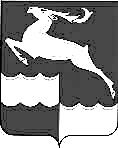 РОССИЙСКАЯ ФЕДЕРАЦИЯКРАСНОЯРСКИЙ КРАЙКЕЖЕМСКИЙ РАЙОНИРБИНСКИЙ СОВЕТ ДЕПУТАТОВ                                                           РЕШЕНИЕ14.11.2019 г           	                 с. Ирба                                             №  6-456О согласовании передачи части полномочий по решению вопросов местного значенияВ соответствии с  частью 4 статьи 15 Федерального закона от 6 октября 2003 г. № 131-ФЗ «Об общих принципах организации местного самоуправления в Российской Федерации», руководствуясь статьей 7 Устава Ирбинского сельского Совета,     Ирбинский сельский Совет депутатов решил:1.Согласовать передачу  Администрацией Ирбинского сельсовета Администрации Кежемского района части полномочий по решению вопросов местного значения, а именно организация в границах поселения электроснабжения населения  на период с 01.01.2020г  до 31.12.2020г. 2.Предусмотреть в бюджете Ирбинского сельсовета на 2020 год межбюджетные трансферты в сумме 25074.88(двадцать пять тысяч семьдесят четыре рубля 88 копеек)  на финансовое обеспечение исполнения переданного полномочия3. Администрации сельсовета заключить соответствующее Соглашение о передаче полномочий.4.Решение опубликовать (обнародовать) в газете « Мурский вестник».5. Контроль за исполнением настоящего решения возложить на  главу Ирбинского сельсовета Председатель ИрбинскогоСельского Совета депутатов,Глава Ирбинского сельсовета                                                   А.В.Ярославцева    